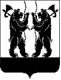 АДМИНИСТРАЦИЯЯРОСЛАВСКОГО МУНИЦИПАЛЬНОГО РАЙОНА постановление13.08.2019                                                                                                                                      № 1454Об утверждении перечня видов обязательных работ, объектов и мест для отбывания уголовных наказаний в виде обязательных и исправительных работВ соответствии с Федеральным законом от 6 октября 2003 года 
№ 131-ФЗ «Об общих принципах организации местного самоуправления в Российской Федерации», статьями 49 и 50 Уголовного кодекса Российской Федерации, статьями 25 и 39 Уголовно-исполнительного кодекса Российской Федерации Администрация района п о с т а н о в л я е т:1. Утвердить перечень видов обязательных работ, объектов и мест для отбывания уголовных наказаний в виде обязательных и исправительных работ в поселениях Ярославского муниципального района (приложение 1).2. Опубликовать постановление в газете «Ярославский агрокурьер».3. Контроль за исполнением постановления возложить на первого заместителя Главы Администрации ЯМР. 4. Постановление вступает в силу со дня официального опубликования.Глава Ярославского муниципального района	Н.В. Золотников ПРИЛОЖЕНИЕ 1к постановлениюАдминистрации ЯМРот 13.08.2019  № 1454Перечень видов обязательных работ, объектов и мест
для отбывания уголовных наказаний в виде обязательных и исправительных работ в поселениях Ярославского муниципального района Ярославской области1. Городское поселение Лесная Поляна
Ярославского муниципального района Ярославской области1.1. Объекты и места для отбывания обязательных работ1.2. Объекты и места для отбывания исправительных работ2. Заволжское сельское поселение
Ярославского муниципального района Ярославской области2.1. Объекты и места для отбывания обязательных и исправительных работ3. Ивняковское сельское поселение
Ярославского муниципального района Ярославской области3.1. Объекты и места для отбывания обязательных и исправительных работ4. Карабихское сельское поселение Ярославского муниципального района Ярославской области4.1. Объекты и места для отбывания обязательных и исправительных работ5. Кузнечихинское сельское поселение
Ярославского муниципального района Ярославской области5.1. Объекты и места для отбывания обязательных и исправительных работ6. Курбское сельское поселение
Ярославского муниципального района Ярославской области6.1. Объекты и места для отбывания обязательных и исправительных работ7. Некрасовское сельское поселение
Ярославского муниципального района Ярославской области7.1. Объекты и места для отбывания обязательных работ7.2. Объекты и места для отбывания исправительных работ8. Туношенское сельское поселение
Ярославского муниципального района Ярославской области8.1. Объекты и места для отбывания обязательных и исправительных работ№ п/пНаименование объекта/местаАдресВид работ1.Администрация городского поселения Лесная Поляна ЯМР ЯО / здание Администрации городского поселения Лесная Поляна Ярославского муниципального района Ярославской области и прилегающая территория 150539, Ярославская область, Ярославский район, р.п. Лесная Поляна, дом 37работы по благоустройству2.МКУ «Леснополянский КСЦ» ЯМР ЯО / здание МКУ «Леснополянский КСЦ» Ярославского муниципального района Ярославской области и прилегающая территория150539, Ярославская область, Ярославский район, р.п. Лесная Поляна, дом 36работы по благоустройству3.МКУ «Центр благоустройства и социального развития» городского поселения Лесная Поляна ЯМР ЯО / территория городского поселения Лесная Поляна Ярославского муниципального района Ярославской области   150539, Ярославская область, Ярославский район, р.п. Лесная Поляна, дом 37работы по благоустройству№ п/пНаименование объекта/местаАдресПримечание1.МКУ «Центр благоустройства и социального развития» городского поселения Лесная Поляна Ярославского муниципального района Ярославской области 150539, Ярославская область, Ярославский район, р.п. Лесная Поляна, дом 37при наличии вакансии2.МКУ «Леснополянский КСЦ» Ярославского муниципального района Ярославской области 150539, Ярославская область, Ярославский район, р.п. Лесная Поляна, дом 36при наличии вакансии3.ООО «АВТО-ЭЛИТА»150539, Ярославская область, Ярославский район, р.п. Лесная Поляна, дом 33, квартира 55при наличии вакансии№ п/пНаименование объекта/местаАдрес Вид работ1.Муниципальное учреждение «По благоустройству, имущественным и хозяйственным вопросам» 150027, Ярославская область, Ярославский район, поселок Заволжье, дом 8аработы по благоустройству № п/пНаименование объекта/местаАдрес Вид работ1.Администрация Ивняковского сельского поселения Ярославского муниципального района Ярославской области 150507, Ярославская область, Ярославский район, поселок Ивняки, улица Центральная, дом 4аработы по благоустройству № п/пНаименование объекта/местаАдрес Вид работ1.Муниципальное учреждение «Многофункциональный центр развития» Карабихского сельского поселения Ярославского муниципального района Ярославской области 150522, Ярославская область, Ярославский район, поселок Красные Ткачи, улица Пушкина, дом 101. Благоустройство, уборка и озеленение территории поселения. 2. Поддержание в надлежащем состоянии мест массового отдыха.3. Выполнение погрузочно-разгрузочных работ, связанных с поддержанием чистоты и порядка.4. Расчистка территории общественных мест от снега и наледи в зимнее время года.5. Приведение в порядок мемориалов, кладбищ, мест захоронения.6. Уборка помещений, зданий, сооружений, находящихся в муниципальной собственности, и прилегающей к ним территории.7. Участие в общественно полезных работах.8. Другие виды работ, не требующие предварительной профессиональной подготовки и имеющие социально полезную направленность.2.Закрытое акционерное общество «Пансионат отдыха «Ярославль» 150522, Ярославская область, Ярославский район, поселок Красные Ткачи1. Благоустройство, уборка и озеленение территории поселения. 2. Поддержание в надлежащем состоянии мест массового отдыха.3. Выполнение погрузочно-разгрузочных работ, связанных с поддержанием чистоты и порядка.4. Расчистка территории общественных мест от снега и наледи в зимнее время года.5. Приведение в порядок мемориалов, кладбищ, мест захоронения.6. Уборка помещений, зданий, сооружений, находящихся в муниципальной собственности, и прилегающей к ним территории.7. Участие в общественно полезных работах.8. Другие виды работ, не требующие предварительной профессиональной подготовки и имеющие социально полезную направленность.№ п/пНаименование объекта/местаАдрес Вид работ1.ООО «Агромир»150514, Ярославская область, Ярославский район, село Медягино, дом 34, офис 1работы по благоустройству 2.Муниципальное казенное учреждение «Центр развития органов местного самоуправления» Кузнечихинского сельского поселения Ярославского муниципального района Ярославской области150510, Ярославская область, Ярославский район, деревня Кузнечиха (Кузнечихинский сельский округ), Центральная улица, дом 40работы по благоустройству№ п/пНаименование объекта/местаАдрес Вид работ1.Администрация Курбского сельского поселения Ярославского муниципального района Ярославской области 150507, Ярославская область, Ярославский район, село Курба, ул. Ярославская дом 131. Благоустройство, уборка территорий от мусора, снега, гололеда.2. Благоустройство и очистка территорий автобусных остановок.3. Очистка зон отдыха, водоемов.4. Погрузочно-разгрузочные работы.5. Уборка дорог и обочин, откосов дорог. 6. Благоустройство кладбищ.7. Косметический ремонт зданий и помещений.8. Подсобные работы.9. Благоустройство, уборка спортивных и детских площадок.10. Благоустройство, санитарная очистка территории.11.Любые общедоступные виды трудовой деятельности, не требующие предварительной профессиональной подготовки и имеющие социальную направленность.2.Муниципальное учреждение Ширинский культурно-спортивный центр Курбского сельского поселения Ярославского муниципального района Ярославской области150536, Ярославская область, Ярославский район, село Ширинье, улица Мира, дом 11. Благоустройство, уборка территорий от мусора, снега, гололеда.2. Благоустройство и очистка территорий автобусных остановок.3. Очистка зон отдыха, водоемов.4. Погрузочно-разгрузочные работы.5. Уборка дорог и обочин, откосов дорог. 6. Благоустройство кладбищ.7. Косметический ремонт зданий и помещений.8. Подсобные работы.9. Благоустройство, уборка спортивных и детских площадок.10. Благоустройство, санитарная очистка территории.11.Любые общедоступные виды трудовой деятельности, не требующие предварительной профессиональной подготовки и имеющие социальную направленность.3.Муниципальное учреждение «Многофункциональный центр комплексного развития поселения» Курбского сельского поселения Ярославского муниципального района Ярославской области150533, Ярославская область, Ярославский район, село Курба, Ярославская улица, дом 131. Благоустройство, уборка территорий от мусора, снега, гололеда.2. Благоустройство и очистка территорий автобусных остановок.3. Очистка зон отдыха, водоемов.4. Погрузочно-разгрузочные работы.5. Уборка дорог и обочин, откосов дорог. 6. Благоустройство кладбищ.7. Косметический ремонт зданий и помещений.8. Подсобные работы.9. Благоустройство, уборка спортивных и детских площадок.10. Благоустройство, санитарная очистка территории.11.Любые общедоступные виды трудовой деятельности, не требующие предварительной профессиональной подготовки и имеющие социальную направленность.4.ООО «Меленки»150530, Ярославская область, Ярославский район, деревня Меленки1. Благоустройство, уборка территорий от мусора, снега, гололеда.2. Благоустройство и очистка территорий автобусных остановок.3. Очистка зон отдыха, водоемов.4. Погрузочно-разгрузочные работы.5. Уборка дорог и обочин, откосов дорог. 6. Благоустройство кладбищ.7. Косметический ремонт зданий и помещений.8. Подсобные работы.9. Благоустройство, уборка спортивных и детских площадок.10. Благоустройство, санитарная очистка территории.11.Любые общедоступные виды трудовой деятельности, не требующие предварительной профессиональной подготовки и имеющие социальную направленность.№ п/пНаименование объекта/местаАдрес Вид работ1.Муниципальное учреждение «Центр благоустройства и социального развития» Некрасовского сельского поселения Ярославского муниципального района150517, Ярославская область, Ярославский район, поселок Михайловский, 
Садовая улица, дом 7работы по благоустройству № п/пНаименование объекта/местаАдрес Вид работ1.Администрация Некрасовского сельского поселения Ярославского муниципального района150517 Ярославская область, Ярославский район, пос. Михайловский ул. Садовая, дом 7работы по благоустройству  2.Муниципальное учреждение «Центр благоустройства и социального развития» Некрасовского сельского поселения Ярославского муниципального района150517, Ярославская область, Ярославский район, поселок Михайловский, 
Садовая улица, дом 7работы по благоустройству  3.Федеральное государственное унитарное предприятие «Григорьевское»150516, Ярославская область, Ярославский район, село Григорьевское, улица Мира, дом 44работы по благоустройству  4.Федеральное государственное бюджетное научное учреждение «Ярославский научно-исследовательский институт животноводства и кормопроизводства»150517, Ярославская область, Ярославский район, поселок Михайловский, улица Ленина, дом 1работы по благоустройству  5.Жилищно-Эксплуатационный Участок 2150517, Ярославская область, Ярославский район, Некрасовское сельское поселение Ярославского муниципального района работы по благоустройству  6.Федеральное государственное бюджетное учреждение государственная станция агрохимической службы «Ярославская»150517, Ярославская область, Ярославский район, поселок Михайловский,
Садовая улица, дом 8работы по благоустройству  7.Потребительское общество «Григорьевское»150516, Ярославская область, Ярославский район, село Григорьевское, улица Мира, дом 36работы по благоустройству  8.Общество с ограниченной ответственностью «Автодор»150516, Ярославская область, Ярославский район, село Григорьевское работы по благоустройству  № п/пНаименование организации /  объектаАдрес организацииВид работ1.Администрация Туношенского сельского поселения Ярославского муниципального района Ярославской области150501, Ярославская область, Ярославский район, село Туношна, Школьная улица, дом 3работы по благоустройству 